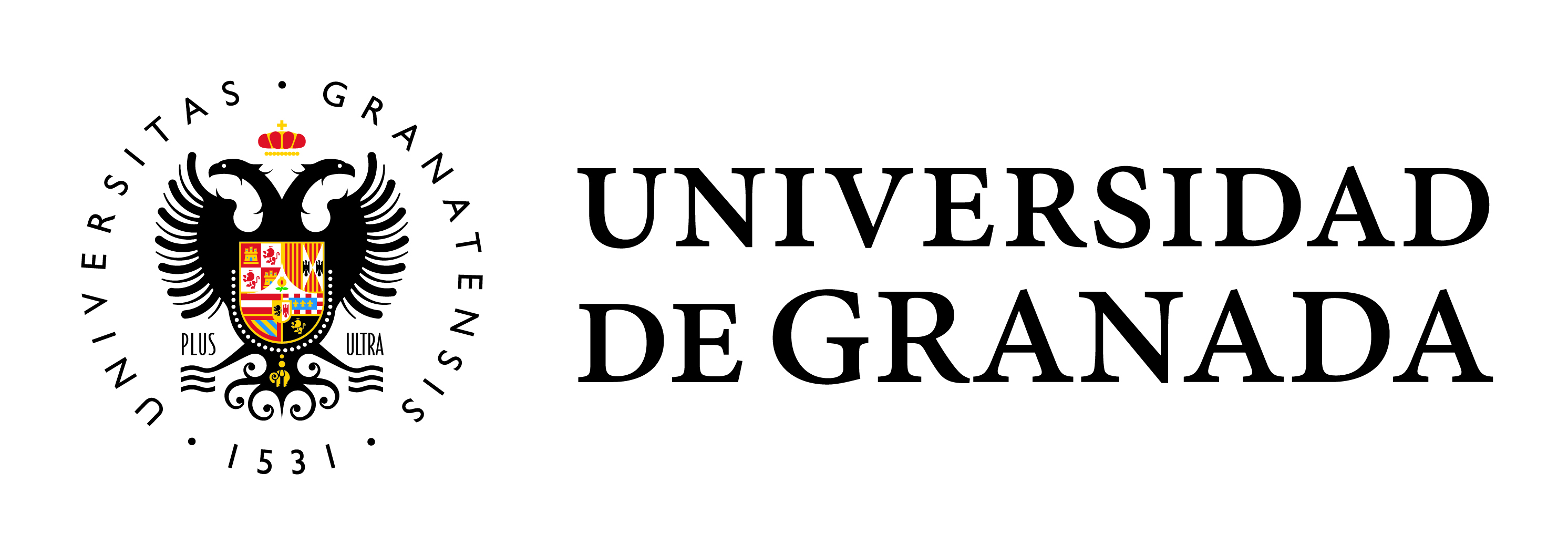 DATOS A RELLENAR PARA LOS SUPUESTOS DE FACTURAS CON CESIONARIO.Granada, a .. de .............. de 202….. EL RESPONSABLEFdo.: ........................................NOMBRE PERSONA FISICAO JURIDICA:N.I.F. :Nº JUSTIFICANTE DE GASTO:IBAN: